SAMPLE CLUB WELCOME PACK AND 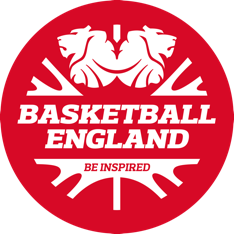 PLAYER REGISTRATION FORMSUpdated February 2021SAMPLE COVER LETTER FOR PARENTSDear Parents/Guardians, Welcome to our club! In this guide you will find information on: Club information including our historyJoining the club Training and playing informationPoliciesMembershipVolunteering opportunitiesCommunicationContactsPlease read the attached information carefully and complete the documentation below to register your child with insert club name.HISTORY & ACHIEVEMENTSBrief introduction to the clubWhen was your club established?How many teams/members do you have?Which leagues do you participate in?Have you recently won any promotions or trophies?The club is affiliated to the national governing body, Basketball England. For more information, why not visit Basketball England website at www.basketballengland.co.uk   TRAINING & GAMESTraining for the junior teams usually takes place: Day TimeVenueHome games usually take place:Times of yearDayVenueAre minibuses used for away games?CONTACTS Key Club Contact Details:CLUB POLICIESWe firmly believe that every person has the right to be safe in sport and we have policies to set out how everyone should behaviour. We have adopted all of Basketball England’s policies which include Safeguarding, Equality and Equity Policy and Code of Ethics and Conduct. All members are expected to:Play fairly by the rules of the game and the clubListen to the coachesRespect other members of the club and other participants.All members and their parents can expect:A friendly and welcoming atmosphereTo be able to participate in the club, including social activitiesSAFEGUARDING & WELFAREInsert Club Name has a dedicated Club Welfare Officer to help create a safe and welcoming environment for our members, coaches and parents. If you have any questions relating to welfare/safeguarding or would like to raise a concern, our CWO is your main point of contact.  Our CWO helps to protect our young members against abuse of any kind. They also support the education of our coaches, volunteers and committee members on good practice, processes & procedures and what to do if they have concerns about a young person’s safety.Our CWO also assists Basketball England if there are any investigations/concerns raised against the club. This involves:Being a point of contact between the club and NGB for when concerns are raised against the club.Being able to collate evidence/information regarding concerns.Being able to collect statements/witness accounts of any concern.Being able to compile any evidence in a suitable manner that can be submitted to Basketball England.Club Welfare Officer Contact Details:POLICY FOR LATE COLLECTIONInsert Club Name has a late collection procedure as outlined below.Insert details of the club’s procedure.EXAMPLE:Please ring the staff contact number below if there is any likelihood of late collection. Staff Contact Name and Phone Number:Coaches may not be able to answer their phone during training/games but please leave a message.There will be space in Section 1 of the Registration Form below to provide an alternative contact name and number which will be used if you cannot be reached on your usual number.In cases of late collection, staff will:attempt to contact the parents on their contact numbers;use the alternative contact name/number if possible;wait with the child at the sport facility, with other staff or parents present if possible;if the child is not collected within 30 minutes of the end of the session, the staff member should speak to the Club Welfare Officer to decide whether it is necessary to contact Children’s Social Care, for example, where the staff member has not been able to make contact with a parent/guardian;remind parents of the policy relating to late collection.In cases of late collection, staff will not:take the child home or to any other location without speaking to their parents;send the child home with another person without permission from a parent;leave the child on their own;ask the child to wait in a vehicle or sport facility with you alone.MEMBERSHIPThe club is open to all. You need to register as a member of the club before you start to train regularly or play in any games. You may also need to purchase some items of kit. Details of annual membership feeDetails of any additional session/match fees Payment detailsPlease speak to the Club Secretary for more details on the paperwork which needs to be read, signed and returned.It is also free to sign up to be a member of Basketball England. Basketball England membership gives you a range of benefits and up to date information about what is happening within the sport. COMMUNICATIONInsert Club Name will use the following procedures/platforms to communicate with you and your child/children. Outline communication procedures/platforms e.g., Whatsapp, Heja etc.We look forward to welcoming you to insert club name.Yours Sincerely,Insert Club Chairman/Administrator name and contact details.SAMPLE REGISTRATION FORMSSection 1 – Member and Emergency Contact Details The personal information on this form will be held securely and will only be shared with coaches or other individuals who need this information in order to meet the participant’s specific needs and make appropriate adjustments to training.MEMBER DETAILSEMERGENCY CONTACT DETAILSALTERNATIVE CONTACT DETAILS (these will only be used if the two contacts above cannot be reached).DISABILITY MEDICAL/HEALTH INFORMATION INDIVIDUAL NEEDSRELIGIOUS NEEDSSection 2 - ConsentsTo be completed by a parent/carer:GENERAL DATA PROTECTION REGULATIONS 2018Insert club name is a privacy conscious organisation and is strongly committed to privacy. Our Data Protection Policy, follows guidelines set out in General Data Protection Regulations (May 2018). The above act was introduced to unify all EU member states' approaches to data regulation, ensuring all data protection laws are applied identically in every country within the EU. The GDPR was created to regulate how businesses use data, ensuring it's the same across the entire EU. It has been adopted into UK law from 25th May 2018, and we now abide by UKGDPR.It is our responsibility to ensure that the documentation and data held on subject is:Processed lawfully, fairly and in a transparent mannerCollected for specified, explicit and legitimate purposesAdequate, relevant, and limited to what is necessary Accurate and kept up to date, where necessary Kept in a form which permits identification of data subjects for no longer than is necessaryProcessed in a manner that ensures appropriate security of the personal dataAny data held shall be processed fairly and lawfully and in accordance with the rights of data subjects under the regulation. We have a legitimate business interest in collecting this personal data so that we can effectively run and administer the insert programme name. The data subjects will have the right, upon written request, to be told what personal data about them is being processed. They will also have the right to be informed of the source of the data and to whom it may be disclosed.The data collected on this form will be used solely for use by insert club name during the insert programme name that this information has been collected for, where your son/daughter is participating and the data will not be shared with any 3rd party. If you have queries regarding data protection, please contact insert contact details.Member Name (in full)Date of BirthGenderParent / Carer Home Phone NumberParent / Carer Mobile Phone NumberParent / Carer Email AddressAddressPostcode1st Contact NameRelationship to PlayerHome PhoneMobile Phone2nd Contact NameRelationship to PlayerHome PhoneMobile PhoneAlternative Contact NameRelationship to PlayerHome PhoneMobile PhoneDo you consider the member to have a disability?YesNoIf yes, please indicate the nature of the member’s disability by ticking the appropriate box:Hearing ImpairmentLearning disabilityIf yes, please indicate the nature of the member’s disability by ticking the appropriate box:Visual ImpairmentPhysical disabilityIf yes, please indicate the nature of the member’s disability by ticking the appropriate box:Mental Health IssuesDo not wish to discloseDoes the member have or have they ever experienced any of the following? Please tick the appropriate box:Does the member have or have they ever experienced any of the following? Please tick the appropriate box:High or low blood pressureElevated blood cholesterolDiabetesChest pains brought on by physical exertionChildhood epilepsyDizziness or faintingAny bone, joint or muscular problems with arthritisAsthma or respiratory problemsAny sustained injuries or illnessAllergiesPlease add any further relevant details here:Please add any further relevant details here:Is your child taking any medication? If yes, please specify:Is your child taking any medication? If yes, please specify:Has your doctor ever advised your child not to exercise:Has your doctor ever advised your child not to exercise:Please provide details below of any specific individual needs that we may need to be aware of in order to support the member within club sessions, including any access/communication support required, medication taken etc.Please specify any details of religious requirements:Participation:I consent to my son/daughter taking part in basketball.I confirm that myself and my son/daughter are aware of the club’s and Basketball England’s Codes of Conduct and understand and agree to our responsibilities in connection with these policies.Photography:Photography:I consent to my son/daughter being photographed/videoed during sessions for coaching/development purposes.I can confirm that I have read, or been made aware of, insert club name and/or Basketball England’s Photography and Video Guidance.I can confirm that I have read or been made aware of how insert club name will use these images or videos in future and how these images or videos will be stored within the club. I understand that consent lasts for one whole year, unless stated otherwise and that if I wish to remove my consent, I must contact insert club name or relevant staff name directly.I consent to my son/daughter being photographed/videoed during sessions for coaching/development purposes.I can confirm that I have read, or been made aware of, insert club name and/or Basketball England’s Photography and Video Guidance.I can confirm that I have read or been made aware of how insert club name will use these images or videos in future and how these images or videos will be stored within the club. I understand that consent lasts for one whole year, unless stated otherwise and that if I wish to remove my consent, I must contact insert club name or relevant staff name directly.To be completed by child:I ___________________ consent to insert club name photographing or videoing my involvement in sporting activities.I confirm that I have read, or been made aware of, the insert club name and/or Basketball England’s Photography and Video Guidance.To be completed by child:I ___________________ consent to insert club name photographing or videoing my involvement in sporting activities.I confirm that I have read, or been made aware of, the insert club name and/or Basketball England’s Photography and Video Guidance.Signature of child/young personPrint name child/young personDateSignature of parent /carerPrint name parent/carerDateMedical:I confirm that to the best of my knowledge, my son/daughter is physically fit and healthy and I have declared any medical information that the club needs to consider prior to allowing my son/daughter to participate in basketball activity.I consent to my son/daughter receiving emergency medical treatment or first aid, which, in the opinion of a qualified medical practitioner or first aider, is considered necessary. I understand that should such a situation arise, all reasonable steps will be taken to contact an emergency contact.I confirm that to the best of my knowledge, all information provided on this form is accurate, and that I will advise the club of any changes to this information.I confirm that to the best of my knowledge, all information provided on this form is accurate, and that I will advise the club of any changes to this information.I confirm that to the best of my knowledge, all information provided on this form is accurate, and that I will advise the club of any changes to this information.I confirm that to the best of my knowledge, all information provided on this form is accurate, and that I will advise the club of any changes to this information.Signature of MemberDateSignature of Parent/CarerDate